Fait à ……………………….., le …………………………Signature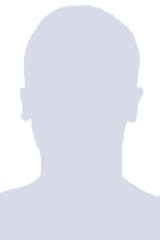 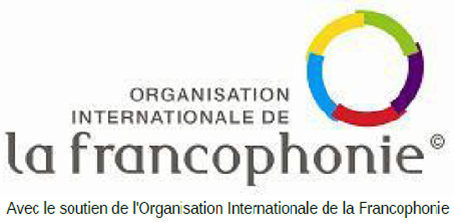 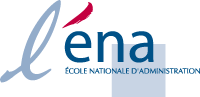 